Návrh usnesení:Zastupitelstvo města Prostějova  n e v y h o v u j e žádosti o prodej části pozemku p.č. 415/1 – ostatní plocha v k.ú. Žešov o výměře cca 160 m2.Důvodová zpráva:Na Odbor správy a údržby majetku města Magistrátu města Prostějova se dne 24.02.2017 obrátil žadatel se žádostí o prodej části pozemku Statutárního města Prostějova p.č. 415/1 – ostatní plocha v k.ú. Žešov o výměře cca 160 m2 za účelem zřízení menší okrasné zahrady. Na předmětné části pozemku hodlá vysadit různé květiny a traviny. Dle jeho slov je na této ploše již nějakou dobu vysazuje, nicméně problém nastane při údržbě plochy společností FCC Prostějov s.r.o., kdy pravidelně dochází k jejich posečení. Předmětnou část pozemku dle jeho vyjádření nehodlá oplotit. Záležitost je řešena pod sp. zn. OSUMM 113/2017. Odbor územního plánování a památkové péče, Magistrátu města Prostějova – oddělení územního plánování obdržel žádost o vyjádření k prodeji části pozemku Statutárního města Prostějova parcelní číslo 415/1 v katastrálním území Prostějov, o výměře 160 m2, za účelem zřízení menší okrasné zahrady z důvodu požadavku žadatele. K žádosti sdělujeme: Výše uvedený pozemek je součástí stabilizované plochy veřejných prostranství (PV) č. 0744. Hlavní využití: - pozemky veřejných prostranství, zejména náměstí, ulice, tržiště, chodníky a další veřejně přístupné prostory. Podmínky prostorového uspořádání: Ve stabilizovaných plochách se stávající využití pozemků nemění, přičemž za změny se nepovažují změny využití v souladu s Přílohou č. 1 (Tabulka ploch) a změny zachovávající nebo zlepšující kvalitu prostředí, umístěné v souladu s charakterem území a řešené v souladu s požadavky na ochranu hodnot území; jiné prostorové uspořádání je nutné ověřit územní studií. Odbor územního plánování a památkové péče konstatuje, že záměr prodeje části pozemku p. č. 415/1 v katastrálním území Žešov, je vzhledem k regulativu využití dané plochy jako veřejného prostranství nekoncepční, a tudíž prodej nedoporučuje.Odbor životního prostředí Magistrátu města Prostějova obdržel postoupenou žádost  s požadavkem na odprodej části pozemku p.č. 415/1 – ostatní plocha v k.ú. Žešov o výměře cca 160 m2. Předmětnou část pozemku hodlá využít pro zřízení menší okrasné zahrady. Dle jeho vyjádření na této ploše již nějakou dobu vysazuje různé květiny a traviny, nicméně problém vždy nastane při údržbě plochy společností FCC Prostějov s.r.o., kdy dojde k jejich posečení. Uvažovanou část nemá v úmyslu zaplotit. Odbor životního prostředí nedoporučuje prodej pozemku. Předmětný pozemek má charakter veřejného prostranství – veřejné zeleně a měl by nadále zůstat v majetku města. Pozemek by měl tvořit ucelené prostranství s jednotným charakterem. Odbor životního prostředí nevylučuje dočasný pronájem pozemku.Odbor rozvoje a investic Magistrátu města Prostějova posoudil předloženou žádost a sděluje, že nedoporučuje odprodej části pozemku p.č. 415/1, k.ú. Žešov vzhledem k tomu, že jde o součást uceleného veřejného prostranství – návsi. ORI MMPv doporučuje řešit tento záměr jinou vhodnou formou (výpůjčkou, pronájmem apod).Komise pro rozvoj města a podporu podnikání, resp. její přítomní členové na jednání konaném dne 04.04.2017, nedoporučují Radě města prodej části předmětného pozemku (předmětný pozemek je součástí veřejného prostranství).Rada města Prostějova na své schůzi konané dne 25.04.2017 usnesením č. 74071) 	neschválila záměr prodeje části pozemku p.č. 415/1 – ostatní plocha v k.ú. Žešov o výměře cca 160 m2,2) 	doporučila Zastupitelstvu města Prostějova nevyhovět žádosti  o prodej části pozemku p.č. 415/1 – ostatní plocha v k.ú. Žešov o výměře cca 160 m2.Souhlas ke zpracování osobních údajů dle zákona č. 101/2000 Sb., o ochraně osobních údajů a o změně některých zákonů, ve znění pozdějších předpisů, byl žadatelem udělen a je založen ve spise. Odbor správy a údržby majetku města vzhledem k výše uvedeným stanoviskům nedoporučuje prodej části pozemku p.č. 415/1 v katastrálním území Žešov, resp. doporučuje nevyhovět žádosti o o její prodej, tj. postupovat dle návrhu usnesení.Odbor správy a údržby majetku města sděluje, že v roce 2013 odprodalo Statutární město Prostějov část pozemku p.č. 415/1 v k.ú. Žešov (nově označený jako pozemek p.č. 415/3 v k.ú. Žešov). Odbor správy a údržby majetku města upozorňuje na skutečnost, že na předmětném pozemku je uloženo nadzemní vedeni sdělovacího kabelu včetně jeho ochranného pásma.  Žadatel není dlužníkem Statutárního města Prostějova.Materiál byl předložen k projednání na schůzi Finančního výboru dne 05.06.2017.Osobní údaje fyzických osob jsou z textu vyjmuty v souladu s příslušnými ustanoveními zákona č.101/2000 Sb., o ochraně osobních údajů a o změně některých zákonů, ve znění pozdějších předpisů. Úplné znění materiálu je v souladu s příslušnými ustanoveními zákona č. 128/2000 Sb., o obcích (obecní zřízení), ve znění pozdějších předpisů k nahlédnutí na Magistrátu města Prostějova.Přílohy: 	     mapa širších vztahůsituační mapaV Prostějově dne 22.05.2017Osoba odpovědná za zpracování materiálu: 	Mgr. Libor Vojtek, vedoucí Odboru SÚMM, v. r. Zpracoval: 	Jiří Grygar, odborný referent oddělení nakládání s majetkem města Odboru SÚMM, v. r. 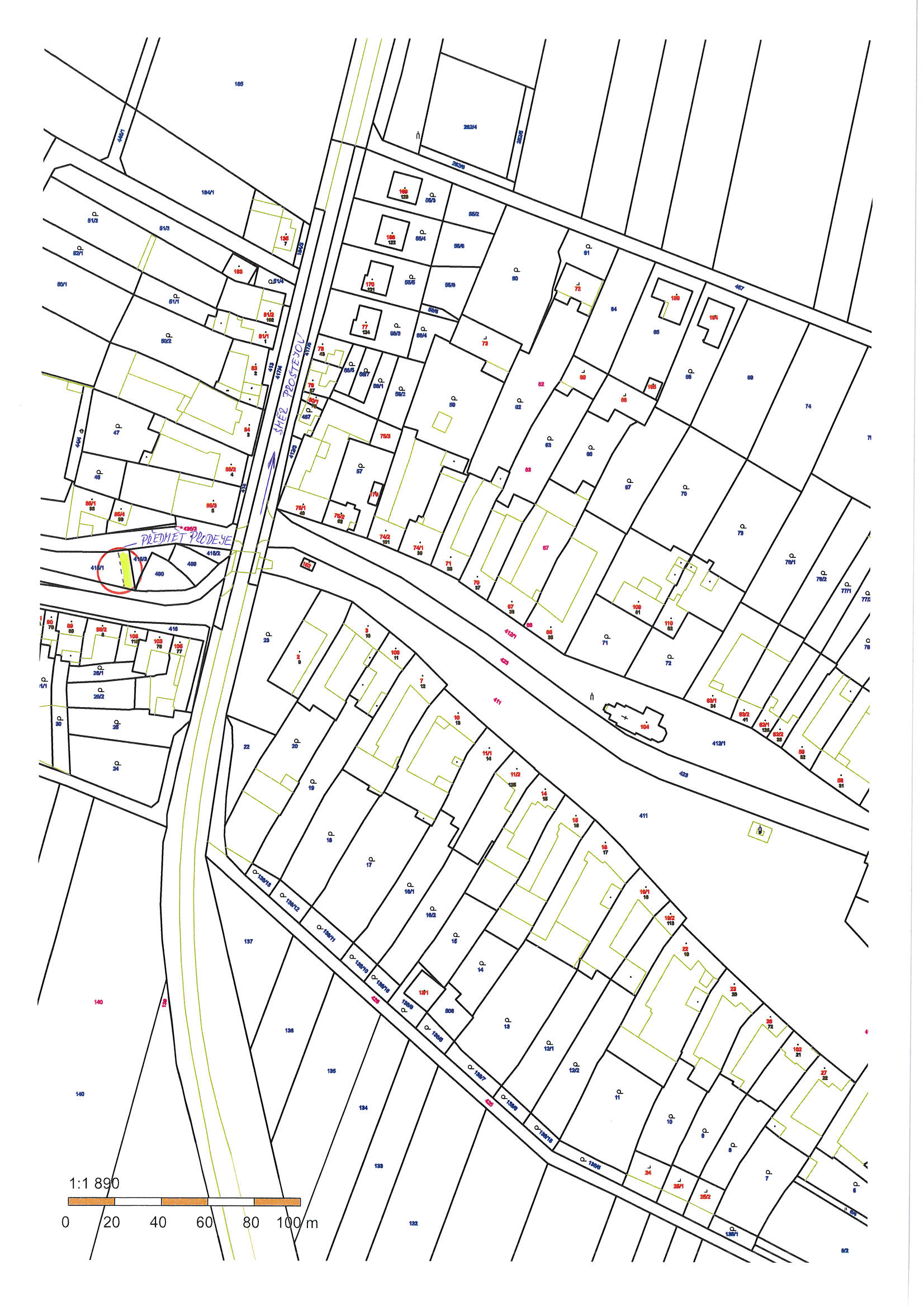 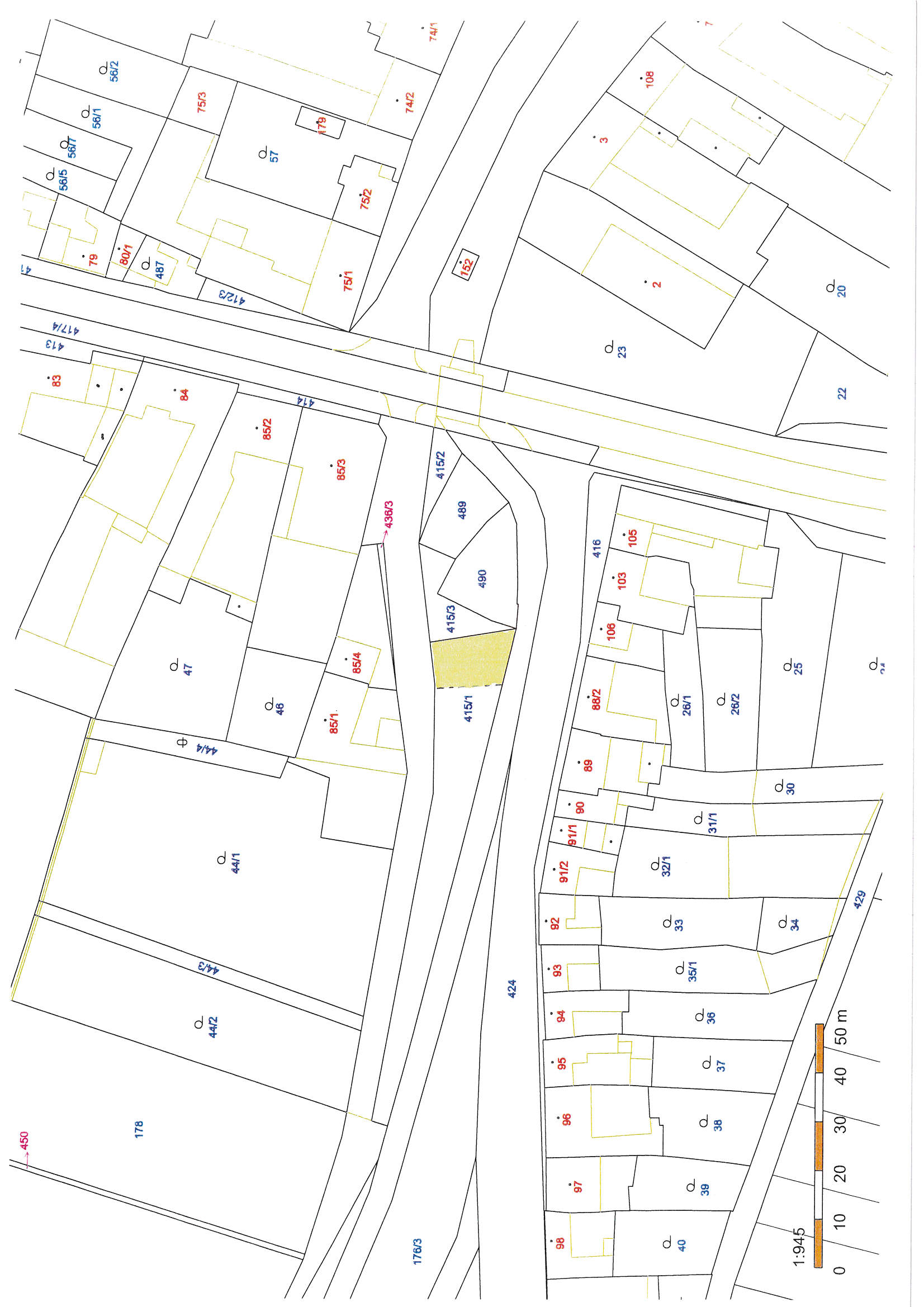 MATERIÁLMATERIÁLMATERIÁLčíslo: pro zasedání  pro zasedání  pro zasedání  pro zasedání  pro zasedání  pro zasedání  Zastupitelstva města Prostějova konané dne 12.06.2017Zastupitelstva města Prostějova konané dne 12.06.2017Zastupitelstva města Prostějova konané dne 12.06.2017Zastupitelstva města Prostějova konané dne 12.06.2017Zastupitelstva města Prostějova konané dne 12.06.2017Zastupitelstva města Prostějova konané dne 12.06.2017Název materiálu:Název materiálu:Prodej části pozemku p.č. 415/1 v k.ú. ŽešovProdej části pozemku p.č. 415/1 v k.ú. ŽešovProdej části pozemku p.č. 415/1 v k.ú. ŽešovPředkládá:Předkládá:Rada města ProstějovaRada města ProstějovaRada města ProstějovaMgr. Jiří Pospíšil, náměstek primátorky, v. r. Mgr. Jiří Pospíšil, náměstek primátorky, v. r. Mgr. Jiří Pospíšil, náměstek primátorky, v. r. 